BESCHREIBEN IIGucke auf die Bilder und vervollständige die Sätze.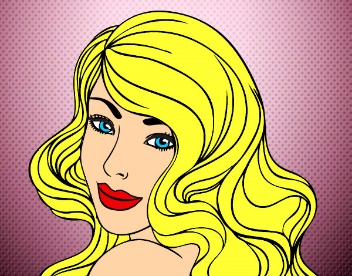 Ella tiene los ojos ____________.Ella tiene el pelo ____________ y ____________.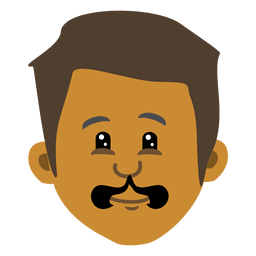         Él tiene ____________.         Él tiene el pelo ____________ y ____________.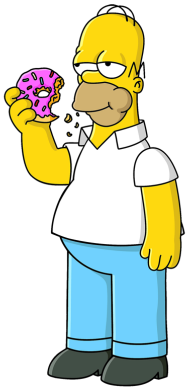                Homer Simpson es ____________ y ____________.

        Ellos son (alt) ____________.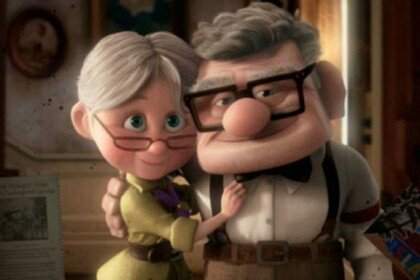         Ellos tienen ____________.        Ella es (jung) ____________.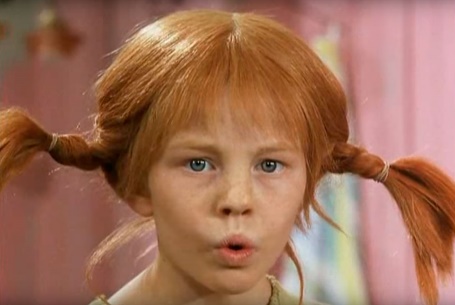         Ella es ____________.Vervollständige die Sätze mit der richtigen konjugierten Form vom Verb „ser“ oder „tener“.Ella ____________ rubia.Ella ____________ el pelo rubio.Mi madre ____________ vieja.Tú ____________ los ojos marrones.Carlos ____________ el pelo negro.Ella ____________ gafas.Nosotros ____________ jóvenes.Yo ____________ bigote.Ellos ____________ feos.Mi padre ____________ calvo.Korrigiere die folgenden Sätze (1 Fehler jeder Satz).Yo tienes el pelo castaño.Ellas tienen los ojos verde.Mi abuelo es vieja.Él es barba.Los niños son joven.Beschreibe Coco und seine Uroma. Schreibe mindestens 3 vollständige Sätze für jeden.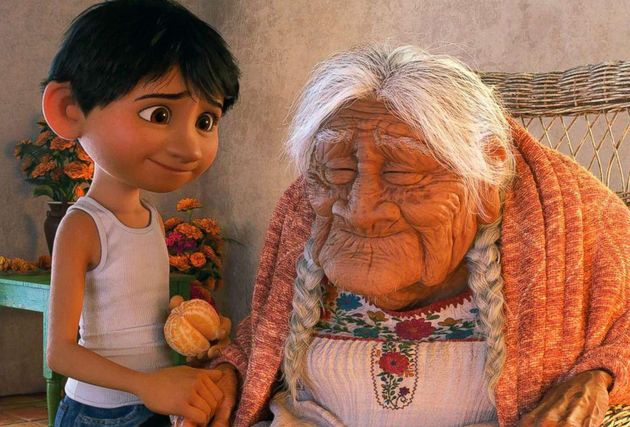 